Publicado en  el 16/12/2016 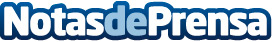 Destinos europeos económicos a los que viajar en 2017Lista de los destinos más baratos en Europa a los que viajar durante el próximo año. Se trata de localidades no solo económicas, sino que cuentan también con su historia e incluso, algunas e ellas con Patrimonio de la Humanidad. Datos de contacto:Nota de prensa publicada en: https://www.notasdeprensa.es/destinos-europeos-economicos-a-los-que-viajar Categorias: Finanzas Viaje Turismo Patrimonio http://www.notasdeprensa.es